Vergadering van dePOLITIERAADin zitting vanwoensdag 22 december 2021 om 20.00 uur					     DIGITAALAanwezig : 	Dis Van Berckelaer, burgemeester – voorzitter,Erik Broeckx, Koen T’Sijen, Leen Wouters, burgemeesters,Joost Derkinderen, Sven Snyders, Willy Van Genechten, Linda Bresseleers, Michael Bryon, Hilde Berckmans, Eric Willems, Goele Custers, Walter Duré, Ingrid Pira, Livia Moreau, Peter Smol, Naranjo Decamps, Amarildo Vllazeria, Marc De Coninck, Inge Carpentier, Roger Boeckxstaens, raadsleden,	Siegfried Mertens, korpschef	Michel Mertens, bijzonder rekenplichtige	Bart Maes, adviseur Flip	Frank Coenen, secretaris, Verontschuldigd : Geert Van de Laar, Frank Gys, Sieglinde LeenaardsDe burgemeester - voorzitter opent de vergadering.Openbare vergadering1)Goedkeuring notulen vergadering van 29 september 2021 - StemmingGelet op de notulen van de raad van 29 september 2021;Besluit : EenparigEnig art : Keurt de notulen goed.2)Financiën - Begrotingswijziging 2021 - StemmingGelet op artikel 40 van de politiewet waarbij enerzijds bepaald wordt dat in de meergemeentenzone de begrotingswijziging van het lokaal politiekorps wordt goedgekeurd door de politieraad overeenkomstig de door de Koning vastgestelde minimumnormen en waarbij anderzijds bepaald wordt dat de begroting van de politiezone ten laste komt van de verschillende gemeenten van de zone en van de federale staat;Gelet op artikel 13 § 1,2 en 3 van het  ARPC van 5 september 2001;Gelet op de bespreking in de begrotingscommissie van 08 december 2021;Gelet op de toelichting van de bijzonder rekenplichtige in zitting van heden;Gelet op de stemming met volgend resultaat :				voor		tegen	 	onthoudingenBoechout			13Borsbeek			9,75Mortsel		          	42Wijnegem			16Wommelgem		             8Besluit :        88,75          stemmen voor,         tegen en          onthoudingenEnig artikel :De politieraad keurt de begrotingswijziging dienstjaar 2021 en al haar bijlagen goed, sluitend op volgende totalen:Gewone dienst:            Ontvangsten eigen dienstjaar	15.256.353,00 euroUitgaven eigen dienstjaar	16.555.759,00 euroOntvangsten vorige dienstjaren	106.894,00 euroUitgaven vorige dienstjaren:	0,00 euroOntvangsten overboekingen;	0,00 euroUitgaven vorige dienstjaren:	150.000,00 euroGeraamd begrotingsresultaat	-1.342.512,00 euroAlgemeen resultaat rekening 2020	2.645.592,00 euroGeraamd algemeen begrotingsresultaat	1.303.080,00 euroBuitengewone dienst:Ontvangsten eigen dienstjaar	524.000,00 euroUitgaven eigen dienstjaar	826.000,00 euroOntvangsten vorige dienstjaren	0,00 euroUitgaven vorige dienstjaren:	0,00 euroOntvangsten overboekingen;	150.000,00 euroUitgaven vorige dienstjaren:	0,00 euroGeraamd begrotingsresultaat	-152.000,00 euroAlgemeen resultaat rekening 2020	156.548,00 euroGeraamd algemeen begrotingsresultaat	4.548,00 euro3)Financiën - Begroting 2022 - StemmingGelet op artikel 40 van de politiewet waarbij enerzijds bepaald wordt dat in de meergemeentenzone de begrotingswijziging van het lokaal politiekorps wordt goedgekeurd door de politieraad overeenkomstig de door de Koning vastgestelde minimumnormen en waarbij anderzijds bepaald wordt dat de begroting van de politiezone ten laste komt van de verschillende gemeenten van de zone en van de federale staat;Gelet op artikel 13 § 1,2 en 3 van het  ARPC van 5 september 2001;Gelet op de bespreking in de begrotingscommissie van 08 december 2021;Gelet op de toelichting van de bijzonder rekenplichtige in zitting van heden;Gelet op de stemming met volgend resultaat :				voor		tegen	 	onthoudingenBoechout			13Borsbeek			9,75Mortsel		           42	Wijnegem		           12					4Wommelgem		            8Besluit :        84,75          stemmen voor,         tegen en     4     onthoudingenEnig artikel :De politieraad keurt de begroting dienstjaar 2022 en al haar bijlagen goed, sluitend op volgende totalen:Gewone dienst:            Ontvangsten eigen dienstjaar	15.269.399,00 euroUitgaven eigen dienstjaar	16.812.306,00 euro           Ontvangsten vorige dienstjaren	275.000,00 euroUitgaven vorige dienstjaren:	0,00 euroOntvangsten overboekingen;	0,00 euroUitgaven vorige dienstjaren:	0,00 euro            Geraamd begrotingsresultaat	-1.267.907,00 euro            Geraamd resultaat begroting 2021	1.303.080,00 euro            Geraamd algemeen begrotingsresultaat	35.173,00 euroBuitengewone dienst:            Ontvangsten eigen dienstjaar	514.135,00 euroUitgaven eigen dienstjaar	514.135,00 euro           Ontvangsten vorige dienstjaren	0,00 euroUitgaven vorige dienstjaren:	0,00 euro            Ontvangsten overboekingen;	0,00 euroUitgaven vorige dienstjaren:	0,00 euro            Geraamd begrotingsresultaat	0,00 euro            Algemeen resultaat rekening 2020	4.548,00 euro            Geraamd algemeen begrotingsresultaat	4.548,00 euro4) Voertuigen – Aankoop van één nieuw anoniem dienstvoertuig voor de dienst opsporing en onderzoek via het raamcontract van de federale overheid – Machtiging tot effectieve gunning aan het politiecollege – StemmingOverwegende dat we door een ongeval met totaal verlies het afgelopen jaar een voertuig binnen de dienst opsporingen en onderzoek onverwacht zijn verloren. Overwegende dat er noodzaak is tot dringende vervanging van dit voertuig ten einde de continuïteit van de werking van de dienst DOO te blijven garanderen;Overwegende dat de politiezone dit voertuig kan aankopen via het raamcontract 2021 R3 024 perceel 30 voor de aankoop en levering van anonieme en herkenbare politievoertuigen van de federale politie;Overwegende dat wordt voorgesteld om volgende voertuig aan te kopen ter vervanging van de VW Golf Sportsvan:Ford Focus stationwagen Perceel 30114 kWCilinderinhoud 999 cc benzineDit voertuig, Ford Focus stationwagen, is bestemd voor de dienst opsporing en onderzoek ter vervanging van de VW Golf Sportsvan dewelke verklaard is als een economisch totaal verlies op 13/10/2021;De totaalprijs voor het voertuig Ford Focus bedraagt €30 793,40 incl. BTWOverwegende dat het nodige krediet wordt voorzien op de begroting van 2022 op artikel 332/743-53;Besluit : EenparigArt.1 : Keurt de aankoop van een Ford Focus stationwagen, via het raamcontract 2021 R3 024 van de federale politie, goed;Art.2 : Machtigt het politiecollege tot effectieve gunningArt.3 : Verrekent deze uitgave op artikel 332/743-53 van de begroting 20225) Voertuigen – Aankoop van één nieuw anoniem dienstvoertuig voor de dienst opsporing en onderzoek via het raamcontract van de federale overheid - Machtiging tot effectieve gunning aan het politiecollege – StemmingOverwegende dat we vermoeden dat er naast het voertuig uit agendapunt nummer 4 nog een ander voertuig als een totaal verlies zal worden aanzien ten gevolge van een verkeersongeval. Gelet dit voertuig een Skoda Octavia Break betreft dewelke tevens in hoofdzaak gebruikt wordt door de dienst opsporing en onderzoek.Gelet het ongeval 27 november ll. plaatsvond en de expertise nog niet afgerond is. Doch overwegende dat er in geval van beslissing tot een totaalverlies noodzaak is tot dringende vervanging van dit voertuig ten einde de continuïteit van de werking van de dienst DOO te blijven garanderen;Overwegende dat de politiezone in het geval van een totaalverlies een voertuig kan aankopen via het raamcontract 2021 R3 023 perceel 42 voor de aankoop en levering van anonieme en herkenbare politievoertuigen van de federale politie;Overwegende dat wordt voorgesteld om volgend voertuigen aan te kopen ter vervanging van de Skoda Octavia Break:Citroën C4  Perceel 4296 kW Cilinderinhoud 1199 cc benzineDe totaalprijs voor het voertuig Citroën C4 zou €25 525,68 incl. BTW bedragen. Overwegende dat het nodige krediet wordt voorzien op de begroting van 2022 op artikel 332/743-53;Besluit : EenparigArt.1 : Keurt de aankoop van een Citroën C4, via het raamcontract  2021 R3 023 van de federale politie, goed;Art.2 : Machtigt het politiecollege tot effectieve gunningArt.3 : Verrekent deze uitgave op artikel 332/743-53 van de begroting 20226) Gebouwen -Schilderwerken in het politiekantoor te Wijnegem – Machtiging tot effectieve gunning aan het politiecollege - StemmingOverwegende dat sinds de opening van het politiegebouw nog geen opfrissing / verfwerken werden uitgevoerd; Overwegende dat de muren en plafonds en vuil geworden zijn; Overwegende dat er gevraagd wordt volgende delen op te frissen:Gelijkvloers: alle wanden behalve kantoor HINP1ste verdieping: alle lokalen (wanden en plafond) behalve de hallOverwegende dat er prijs werd gevraagd werd bij de volgende firma's:Overwegende dat de firma DS Decoratie en service, Mechelsesteenweg 50 te Edegem, als enige kandidaat, een offerte heeft ingediend;Overwegende dat er op de buitengewone begroting, artikel 330/723-51 – aanpassingswerken aan administratieve gebouwen, een krediet werd voorzien van 12.000 € voor de schilderwerken;Overwegende dat de gezamenlijke kostprijs 11.830 €, incl. BTW,  bedraagt;Overwegende dat dit krediet toereikend is;Besluit: EenparigArt 1: Keurt de uitvoering van de werken goed ten voordele van de firma DS Decoratie en service, Mechelsesteenweg 50 te Edegem voor de prijs van 11 830 euro incl. BTW.  Art.2 : Machtigt het politiecollege tot effectieve gunningArt.3 : Verrekent deze uitgave op artikelnummer 330/723-51 van de begroting 2021. 7) Personeel – Vacant verklaring van 1 inspecteur dienst opsporing en onderzoek - Stemming Gelet op de goedgekeurde personeelsformatie; Overwegende dat het noodzakelijk is om over te gaan tot de openverklaring van 1 inspecteur dienst opsporing en onderzoek;Gelet het verslag van Adviseur Maes Bart. Besluit: EenparigEnig art.: Stelt dat 1 functie van inspecteur voor de dienst opsporing en onderzoek in het kader van de mobiliteitsregeling vacant wordt verklaard. 8) Personeel – Vacant verklaring van 6 inspecteurs dienst dringende politiehulp – StemmingGelet op de goedgekeurde personeelsformatie; Overwegende dat het noodzakelijk is om over te gaan tot de openverklaring van 6 inspecteurs dringende politiehulp;Gelet het verslag van Adviseur Maes Bart.Besluit: EenparigEnig art.: Stelt dat 6 functies van inspecteur voor de dienst opsporing en onderzoek in het kader van de mobiliteitsregeling vacant worden verklaard. 9) Personeel – Vacant verklaring van 1 inspecteur dienst nabijheidspolitie – StemmingGelet op de goedgekeurde personeelsformatie; Overwegende dat het noodzakelijk is om over te gaan tot de openverklaring van 1 inspecteur dienst nabijheidspolitie;Gelet het verslag van Adviseur Maes Bart.Besluit: EenparigEnig art.: Stelt dat 1 functie van inspecteur voor de dienst nabijheidspolitie in het kader van de mobiliteitsregeling vacant worden verklaard. 10) Igean - Goedkeuring dagorde van Raad Van Bestuur  - StemmingOp 22 december 2021 omstreeks 19u vindt de buitengewone algemene vergadering van Igean dienstverlening en milieu en veiligheid plaats dewelke volgende agenda bevat:1. goedkeuren van de nota’s met de te ontwikkelen activiteiten en de te volgen strategie voor 20222. goedkeuren van de begrotingen 20223. benoemen van een bestuurderBesluit: EenparigEnig art.: De politieraad verklaart zich akkoord met deze dagorde op de buitengewone algemene vergadering van Igean dienstverlening en Igean milieu en veiligheid. Einde vergadering :   20.50 uur		Namens de politieraad,LeverancierUitvoeringPrijsDS Decoratie en serviceMechelsesteenweg 502650 EdegemSchilderen 9.777,- € excl. BTW of 11.830,- €11.830,- €Deruco bvbaSint Rochusstraat 1932100 DeurneGeen antwoord/Schilder- en decoratiebedrijf BernaertsHeirbaan 15-172640 MortselGeen antwoord /Bij bevelDe secretaris,get. Frank CoenenDe burgemeester-voorzitter,get. Dis Van BerckelaerDe secretaris,Frank CoenenDe burgemeester-voorzitter,Erik Broeckx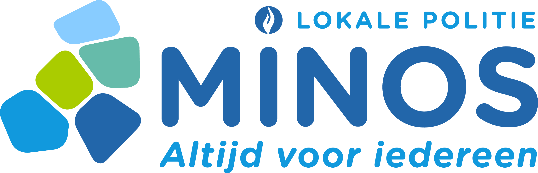 